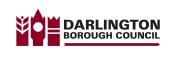 APPLICATION FOR EMPLOYMENTThank you for the interest you have shown in the vacancies within Darlington Borough Council. Completed forms can be e-mailed to recruitment@xentrall.org.uk or posted to Xentrall Recruitment Services, PO Box 891, Stockton on Tees, TS19 1JT, marking the envelope in the top left hand corner with the post reference number.  In accordance with our recruitment procedures, your application will only be considered if it is received on or before the closing date, as shown in the advertisement.In the interests of economy, applications received via the post are not automatically acknowledged. If you require confirmation that your application has been received please enclose a stamped addressed envelope or telephone 01642 526992.If you have not been contacted within 4 weeks of the closing date for receipt of applications, please assume that on this occasion your application has not been successful.  Social Worker (AMHP) – Adult’s Mental HealthVacancy ID: 009891Salary: £34,788 - £37,849 AnnuallyClosing Date: 31/03/19Benefits & GradeBand 11 from 01/04/19Contract DetailsPermanentContract Hours37 hours per week DisclosureThe successful applicant will be subject to an Enhanced DBS checkJob DescriptionWe are looking to appoint an AMHP Social Worker at Grade P level (Band 11 from 01/04/19).  This is an exciting opportunity to join the Mental Health Social Work Team based at West Park Hospital in Darlington.  The successful applicant will work in busy Mental Health Social Work Team providing strength based support and interventions to adults with a range of mental health needs. The team is a co-located mental health team and as such we work closely with our health colleagues to provide social work support that promotes recovery and independence to people who use mental health services.The successful applicant will be a qualified Social Worker with relevant experience in mental health. You will have knowledge and experience of working with adults and will: Have sound assessment skills.Be able to work in a busy environment and to tight time scalesHave excellent written and verbal communication skillsBe committed to multi-disciplinary workingHave qualified and maintained AMHP statusYou must have a good working knowledge of relevant legislation including the Care Act, the Mental Capacity Act / Deprivation of Liberty Safeguards and the Mental Health Act.You will also need to be up to date with relevant legislative changes and attend necessary training.Our team offers regular supervision and appraisal, excellent training opportunities and strong team identity.This is an excellent opportunity, not only for individual development, but to be part of a very proactive and forward thinking team within Mental Health Adult Social Care.Applications are invited from suitably qualified individuals.We are looking for someone who would embrace the challenge of breaking down the barriers that prevent disabled people from leading ordinary lives. We want to recruit an individual who has the passion to be part of a service which is committed to working in partnership with disabled people and their families.For detailed information on this role, please refer to the Job Description and Person Specification. For a further informal discussion, please contact Julie Wheatley, Team Manager, on 01325 552325.An online application form and further information are available from http://microsites.darlington.gov.uk/social-care-recruitment/. Alternatively, you can contact Xentrall Recruitment Services, Tel: (01642) 526992 or email: recruitment@xentrall.org.uk